О  внесении  изменений   в   Административный  регламент по   предоставлению  муниципальной  услуги «Предоставление градостроительного плана земельного участка» В целях  приведения Административного  регламента в  соответствие с   исчерпывающим  перечнем  процедур  в  сфере  жилищного  строительства, руководствуясь Уставом Добринского  муниципального   района, администрация   муниципального  районаП О С Т А Н О В Л Я Е Т:1. Внести  изменения в Административный  регламент  по   предоставлению   муниципальной  услуги «Предоставление градостроительного плана земельного участка», утвержденный  Постановлением  администрации   Добринского   муниципального  района  № 365  от  17.05.2012г (прилагаются). 2. Опубликовать  настоящее  постановление  в  районной  газете «Добринские  вести» и разместить на официальном сайте администрации Добринского муниципального района.3. Контроль   за   исполнением   настоящего    постановления    возложить    на  заместителя   главы   администрации   муниципального   района   В.Н. Каковкина.   И. о. главы   администрации  муниципального   района                                                                          А.Т. Михалин  Приложение к   постановлению  администрации муниципального  района                                                                         от _________________  № _______И З М Е Н Е Н И Яв  Административный  регламент  по  предоставлению  муниципальной  услуги «Предоставление градостроительного плана земельного участка»I. Раздел 2  «Стандарт  предоставления  муниципальной  услуги»:1. Пункт 2.4 изложить в новой редакции:2.4. Срок   предоставления   муниципальной   услуги   составляет   25   дней    со дня регистрации  заявления.II. Раздел 3 «Состав, последовательность  и  сроки  выполнения  административных  процедур  (действий), требования  к  порядку  их  выполнения,  в том  числе  особенности  выполнения  административных  процедур (действий)  в  электронной  форме»:1. Пункт 3.3.1 изложить в новой редакции:3.3.1. По результатам рассмотрения заявления,   начальник отдела строительства и дорожного хозяйства  осуществляет  подготовку в двух экземплярах градостроительного  плана  земельного  участка по форме, утвержденной Приказом Министерства строительства и жилищно-коммунального хозяйства Российской Федерации от 06.06.2016г. №400/пр  «Об утверждении формы градостроительного плана земельного участка»  и подписывает его.Срок  выполнения  административного  действия  - 16  дней.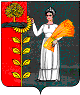                ПОСТАНОВЛЕНИЕ        АДМИНИСТРАЦИИ  ДОБРИНСКОГО  МУНИЦИПАЛЬНОГО РАЙОНА                                                       ЛИПЕЦКОЙ ОБЛАСТИ               ПОСТАНОВЛЕНИЕ        АДМИНИСТРАЦИИ  ДОБРИНСКОГО  МУНИЦИПАЛЬНОГО РАЙОНА                                                       ЛИПЕЦКОЙ ОБЛАСТИ               ПОСТАНОВЛЕНИЕ        АДМИНИСТРАЦИИ  ДОБРИНСКОГО  МУНИЦИПАЛЬНОГО РАЙОНА                                                       ЛИПЕЦКОЙ ОБЛАСТИ22.03.2017                                                 п. Добринка                                                          № 178№